In Virginia, a Healthy Harvest is All Around!Ninety-nine percent of every beef cow is used for meat or other products. About 90 percent of Virginia farms are owned and operated by individuals or families.A dairy cow produces about eight gallons of milk a day.Virginia farmers harvest enough peanuts annually to make 600 million peanut butter sandwiches.Approximately 70 percent of Virginia apples are sold for processing and made into popular products such as applesauce, apple juice, apple butter, slices, and cider.Virginia's most common agricultural species include clams, oysters, tilapia, and catfish.Farmers produce approximately 5,000 pounds of food annually for each American family.Did you know Virginia farmers also produce many other specialty crops such as mushrooms and fresh herbs?Over 375 school gardens in Virginia connect children to agriculture and provide opportunities for hands-on learning.Virginia is a leader in fresh market tomatoes, which are sold whole to stores.An egg's shell color is determined by the breed of the hen and does not affect quality, nutrients, flavor, or cooking characteristics.Products Highlighted on Virginia MapCattleSquashCornDairyEggsTurkeysWheatCabbageGrapesApplesBroilersCucumbersStrawberriesPeppersTomatoesPeanutsLeafy greensHogsSweet potatoesSoybeans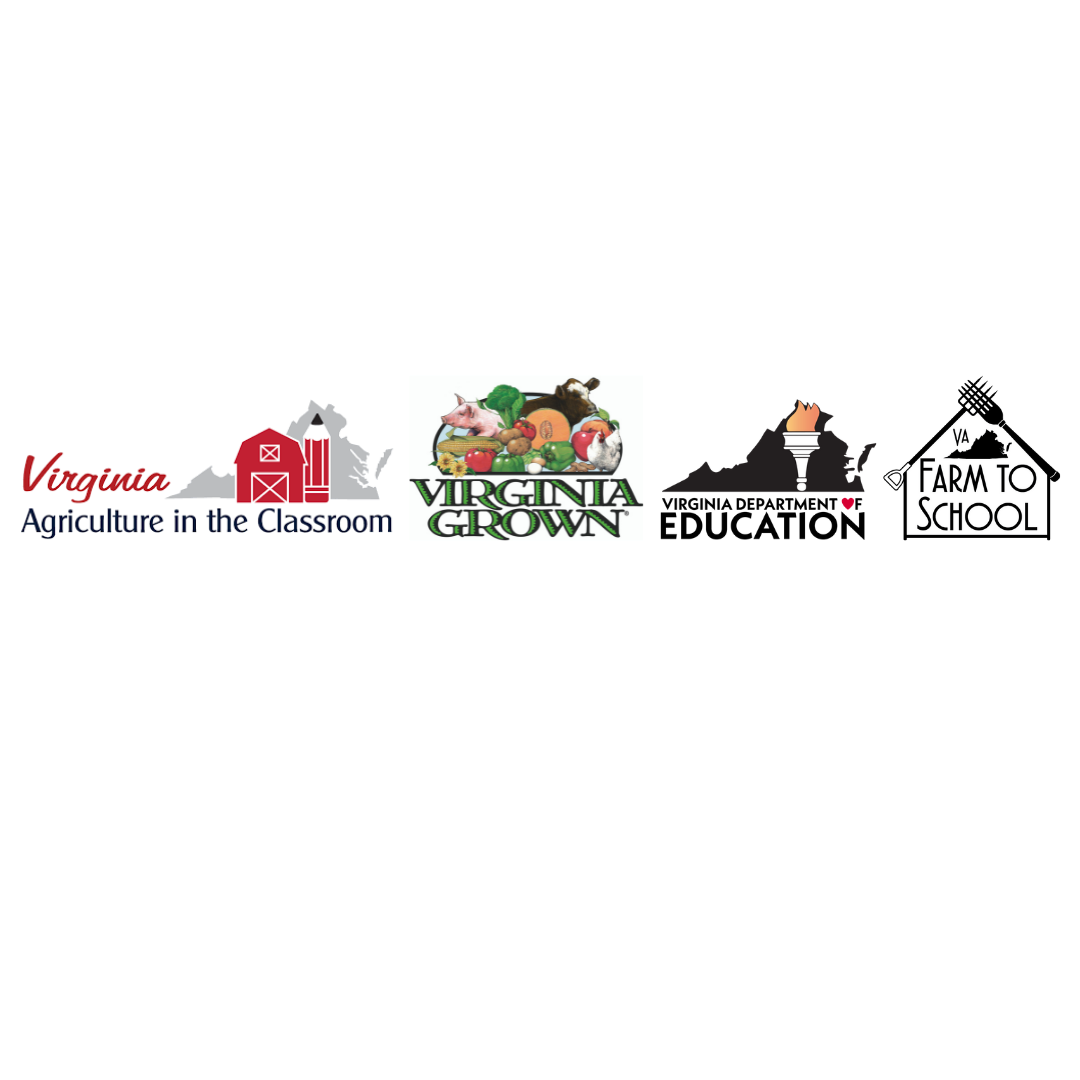 